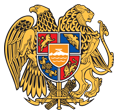 ՀԱՅԱՍՏԱՆԻ ՀԱՆՐԱՊԵՏՈՒԹՅԱՆ ՎԱՅՈՑ ՁՈՐԻ ՄԱՐԶԻ ԵՂԵԳԻՍ ՀԱՄԱՅՆՔԻ ԱՎԱԳԱՆԻ
_________________________________________________________________________Հայաստանի Հանրապետության Վայոց Ձորի մարզի Եղեգիս համայնք   
ՀՀ Վայոց ձորի մարզ , հեռ.՝ 99-2-82, կայք՝ yeghegis.am,էլ. հասցե՝ shatin.vayotsdzor@mta.gov.amՈ Ր Ո Շ ՈՒ Մ08-ը սեպտեմբերի 2022 թվականի N  101  Ն